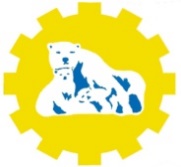 Государственное автономное профессиональное образовательное учреждение Чукотского автономного округа «Чукотский северо-восточный техникум посёлка Провидения»____________________________________________________________________689251,  Чукотский АО,  п. Провидения,  ул. Полярная,  д. 38. Телефон: 2-23-53; 2-24-68.Факс: 2-23-12.  е-mail:  spu2@bk.ruПОРЯДОКдоступа педагогических работников к информационно-телекоммуникационным сетям и базам данных, учебным и методическим материалам, материально-техническим средствам обеспечения образовательной деятельности ГАПОУ ЧАО «Чукотский северо-восточный техникум посёлка Провидения» 1.Общие положения1.1.	Настоящий Порядок доступа работников к информационно-телекоммуникационным сетям и базам данных, учебным и методическим материалам, материально-техническим средствам обеспечения образовательной деятельности ГАПОУ ЧАО «Чукотский северо-восточный техникум посёлка Провидения» (далее - Порядок) регламентирует права, обязанности и ответственность педагогических работников образовательной организации и устанавливает порядок доступа к информационно-телекоммуникационным сетям и базам данных, учебным и методическим материалам, материально-техническим средствам обеспечения образовательной деятельности, необходимым для качественного осуществления педагогической, научной или исследовательской деятельности в ГАПОУ ЧАО «Чукотский северо-восточный техникум посёлка Провидения» (далее - техникум).1.2.	Настоящее положение разработано в соответствии с требованиями следующих нормативных документов:Федеральный закон «Об образовании в Российской Федерации» от 29.12.2012 г. № 273- ФЗ;Письмо Минобрнауки России от 01.04.2013 № ИР-170/17 «Рекомендации субъектам Российской Федерации по подготовке к реализации ФЗ «Об образовании в Российской Федерации»;Устав ГАПОУ ЧАО «Чукотский северо-восточный техникум посёлка Провидения»1.3.	В соответствии с пунктами 7, 8 части 3 статьи 47 Федерального закона от 29.12.2012 № 273-ФЗ «Об образовании в Российской Федерации» педагогические работники имеют право на бесплатное пользование библиотеками и информационными ресурсами, а также доступ к информационно-телекоммуникационным сетям и базам данных, учебным и методическим материалам,	материально-техническим средствам обеспечения образовательного процесса, необходимым для качественного осуществления педагогической, научной или исследовательской деятельности в техникуме, имеют право на бесплатное пользование образовательными, методическими и научными услугами техникума.1.4.	Доступ педагогических работников к вышеперечисленным ресурсам обеспечивается в целях качественного осуществления образовательной и иной деятельности, предусмотренной Уставом ГАПОУ ЧАО «Чукотский северо-восточный техникум посёлка Провидения».2.	Доступ к информационно-телекоммуникационным сетям2.1.	Доступ педагогических работников к информационно-телекоммуникационной сети Интернет в техникуме осуществляется с персональных компьютеров, подключенных к сети. Интернет без ограничения времени.2.2.	Доступ педагогических работников к локальной сети техникума осуществляется с персональных компьютеров, подключенных к локальной сети образовательной организации без ограничения времени.2.3.	Для доступа к информационно-телекоммуникационным сетям в техникуме педагогическому работнику предоставляются идентификационные данные (учётная запись).Предоставление доступа осуществляется заведующим отделом информационных технологий техникума.3.	Доступ к базам данных3.1.	Педагогические работники имеют доступ к следующим электронным базам данных:профессиональные базы данных;информационные справочные системы;поисковые системы.3.2.	 Информация об образовательных, методических, научных, нормативных и других электронных ресурсах, доступных к пользованию, размещена на сайте техникума.4.	Доступ к учебным и методическим материалам4.1.	Учебные и методические материалы, размещаемые на официальном сайте техникума, находятся в открытом доступе.4.2.	Педагогическим работникам по их запросам могут выдаваться во временное пользование учебные и методические материалы, находящиеся в методическом кабинете и (или) библиотеке.Выдача педагогическим работникам во временное пользование учебных и методических материалов, находящихся в методическом кабинете и (или) библиотеке, осуществляется методистом и работниками библиотеки. Срок, на который выдаются учебные и методические материалы, определяется методистом и работниками библиотеки, с учетом графика использования запрашиваемых материалов.Выдача педагогическому работнику и сдача им учебных и методических материалов фиксируются в карточках учета.4.3.	При получении учебных и методических материалов на электронных носителях, подлежащих возврату, педагогическим работникам не разрешается стирать или менять на них информацию.4.4.	Педагогические работники имеют право на бесплатное пользование образовательными, методическими и научными услугами техникума. В целях качественного осуществления образовательной и иной деятельности педагогические работники могут пользоваться авторскими разработками программ учебных дисциплин, междисциплинарных курсов, вариативных дисциплин, междисциплинарных курсов и профессиональных модулей, находящихся в методическом кабинете. Выдача педагогическому работнику и сдача им материалов фиксируются в журнале выдачи.Педагогические работники могут пользоваться консультациями методиста, заместителя директора по учебно-методической работе по организации деятельности цикловых комиссий, творческих групп в рамках исследовательской и экспериментальной работы, по подготовке педагогических работников к профессиональным конкурсам, конференциям, по обобщению опыта и проведению авторских мероприятий. Консультации проводятся в соответствии с графиком работы методического кабинета.5.	Доступ к материально-техническим средствам обеспечения образовательной деятельности5.1.	Доступ педагогических работников к материально-техническим средствам обеспечения образовательной деятельности осуществляется:без ограничения к учебным кабинетам, лабораториям, мастерским, спортивному и актовому залам и иным помещениям и местам проведения занятий во время, определенное в расписании занятий;к учебным кабинетам, лабораториям, мастерским, спортивному и актовому залам и иным помещениям и местам проведения занятий вне времени, определенного расписанием занятий, по согласованию с работником, ответственным за данное помещение.5.2.	Использование движимых (переносных) материально-технических средств обеспечения образовательной деятельности (проекторы, экраны и т.п.) осуществляется по письменной заявке, поданной педагогическим работником (не менее чем за 3 рабочих дней до дня использования материально-технических средств) на имя лица, ответственного за сохранность и правильное использование соответствующих средств.Выдача педагогическом работнику и сдача им движимых (переносных) материально-технических средств обеспечения образовательной деятельности фиксируются в журнале выдачи.5.3.	Для копирования или тиражирования учебных и методических материалов педагогические работники	имеют право	пользоваться множительной техникой, установленными в кабинете обработки документов.Количество сделанных копий страниц (формата А4,) при каждом копировании фиксируется сотрудниками кабинета в заявке, подписываемой заместителем директора по учебно-методической работе.5.4.	Для распечатывания учебных и методических материалов педагогические работники имеют право пользоваться принтерами кабинета обработки документов.Педагогический работник может распечатать на принтере необходимое для его профессиональной деятельности количество страниц формата А4, согласно поданной заявке.6.	Заключительные положения6.1.	Накопители информации (CD-диски, флеш-накопители, карты памяти), используемые педагогическими работниками при работе с компьютерной информацией, предварительно должны быть проверены на отсутствие вредоносных компьютерных программ.СОГЛАСОВАНОСоветом техникума (протокол от «03» октября 2023 № 3)УТВЕРЖДЕНОприказом директора Чукотского северо-восточного техникума от «12» октября 2023 г. № 307- о/д